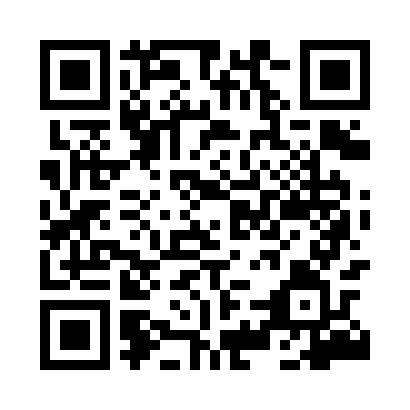 Prayer times for Nowy Adamow, PolandWed 1 May 2024 - Fri 31 May 2024High Latitude Method: Angle Based RulePrayer Calculation Method: Muslim World LeagueAsar Calculation Method: HanafiPrayer times provided by https://www.salahtimes.comDateDayFajrSunriseDhuhrAsrMaghribIsha1Wed2:415:1312:405:488:0810:292Thu2:375:1112:405:498:1010:323Fri2:335:0912:405:508:1110:354Sat2:305:0812:405:518:1310:395Sun2:265:0612:405:528:1510:426Mon2:265:0412:405:538:1610:467Tue2:255:0212:405:548:1810:468Wed2:245:0012:405:558:1910:479Thu2:234:5912:395:568:2110:4810Fri2:234:5712:395:578:2310:4811Sat2:224:5512:395:578:2410:4912Sun2:214:5412:395:588:2610:5013Mon2:214:5212:395:598:2710:5014Tue2:204:5112:396:008:2910:5115Wed2:204:4912:396:018:3010:5216Thu2:194:4812:396:028:3210:5217Fri2:184:4612:396:038:3310:5318Sat2:184:4512:406:048:3510:5419Sun2:174:4412:406:058:3610:5420Mon2:174:4212:406:058:3810:5521Tue2:164:4112:406:068:3910:5622Wed2:164:4012:406:078:4110:5623Thu2:154:3812:406:088:4210:5724Fri2:154:3712:406:098:4310:5825Sat2:154:3612:406:098:4510:5826Sun2:144:3512:406:108:4610:5927Mon2:144:3412:406:118:4710:5928Tue2:144:3312:406:128:4811:0029Wed2:134:3212:416:128:4911:0130Thu2:134:3112:416:138:5111:0131Fri2:134:3012:416:148:5211:02